MENTEE GOALS TRACKING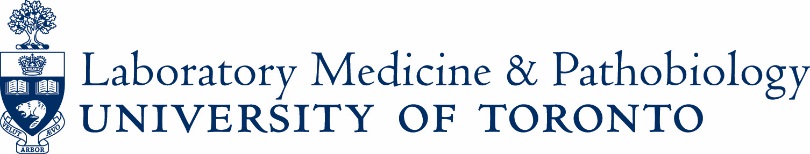 The mentee should establish with the mentor at least three professional development or personal growth goals.  Goals should be specific, measurable, attainable, relevant and have a defined time frame.  These goals will remain confidential and tracked by the mentee and the mentor.  It is recommended that the mentee submits this form to the mentor at least 1 week prior to the meeting.Mentee: Mentor:GOAL #1: Progress Update:Meeting Date #1:Action Plan:Meeting Date #2:Progress since last meeting:Action Plan:Meeting Date #3:Progress since last meeting:Action Plan:GOAL #2: Progress Update:Meeting Date #1:Action Plan:Meeting Date #2:Progress since last meeting:Action Plan:Meeting Date #3:Progress since last meeting:Action Plan:GOAL #3: Progress Update:Meeting Date #1:Action Plan:Meeting Date #2:Progress since last meeting:Action Plan:Meeting Date #3:Progress since last meeting:Action Plan: